SUNDAY QUIZ – 20 September 2020What do you know about Switzerland, the Bible and Endell Street? Test your knowledge! What festival is being celebrated in Switzerland today? 	O 	Thanksgiving	O 	Penance DayO	Swiss National Day What is the reason for this very Swiss celebration?	O 	To remember the 1650 earthquake in Zurich	O 	To pray for the prosecuted Huguenots in FranceO	As a common day of prayer for Protestants and Catholics  Who is currently the President of Switzerland?	O 	Guy Parmelin 	O 	Simonetta Sommaruga O	There is no President of Switzerland   Who is protected by Swiss guards?	O 	The Pope	O 	The Dalai LamaO	Roger Federer  Where was Protestant reformer Ulrich Zwingli born?	O 	Wildhaus	O 	ZurichO	Wildegg  Which reformer died in Geneva in 1564?	O 	Martin Luther	O 	Ulrich Zwingli	O	John CalvinWho was the first (illegal) female Minister in the Reformed Church of Switzerland?	O 	Rev Ruth Epting	O 	Rev Nathalie Duermueller	O	Rev Greti Caprez-RofflerWhy was she ‘illegal’?	O 	She was ordained in the Baptist Church.	O 	The Cantonal Church refused to support the election of a woman.	O	She didn’t believe in the triune God. Which of the following Bible quotes is NOT among Carla’s favourites? O      	“No one puts a lamp under the bushel basket, but on the lampstand, and it gives light to all in the house. In the same way, let your light shine before others.” (Matthew 5:14)O	“And there was silence in heaven for about half an hour.” (Revelation 8:1)O	“Seek me, and you will live.” (Amos 5:4)O	“Women should be silent in the churches.” (1 Corinthians 14:34)Where did Jesus hide when he ran away from his parents as a teenager?	O 	A Buddhist monastery, meditating	O 	The Jewish Temple, discussing with the Priests	O	His favourite local taverna (pub), with his matesWhy did the Israelites flee from Egypt to settle in God’s Promised Land?	O 	They had been held as slaves for generations. 	O 	They heard that the climate was better there. 	O	Slavery was made illegal in Egypt and they were free to go. Which institution was situated opposite the Swiss Church during the First World War?	O 	Endell Street Military Hospital	O 	Ministry of Defense	O	St George and Holborn WorkhouseBONUSOn which buildings in Endell Street can the following two features be found? 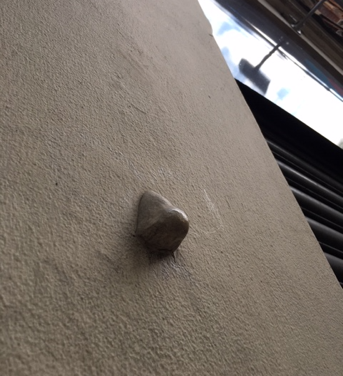 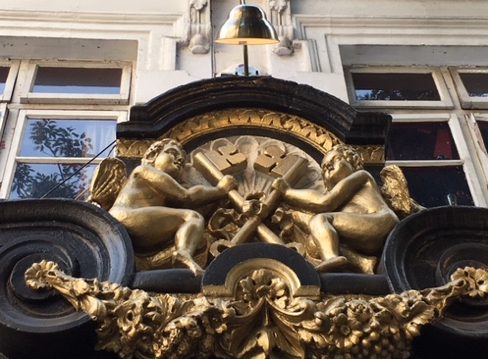 Answer: _______________________	Answer: ________________________